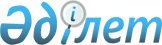 О внесении изменений в совместное нормативное постановление Счетного комитета по контролю за исполнением республиканского бюджета от 28 ноября 2015 года № 10-НҚ и приказ Министра финансов Республики Казахстан от 27 ноября 2015 года № 590 "Об утверждении Единых принципов и подходов к системе управления рисками, применяемых органами государственного аудита и финансового контроля"Совместное Нормативное постановление Счетного комитета по контролю за исполнением Республиканского бюджета от 17 января 2018 года № 2-НҚ и приказ Министра финансов Республики Казахстан от 18 января 2018 года № 37. Зарегистрирован в Министерстве юстиции Республики Казахстан 31 января 2018 года № 16298
      В соответствии с пунктом 1 статьи 18 Закона Республики Казахстан от 12 ноября 2015 года "О государственном аудите и финансовом контроле" Счетный комитет по контролю за исполнением республиканского бюджета (далее – Счетный комитет) ПОСТАНОВЛЯЕТ и Министр финансов Республики Казахстан ПРИКАЗЫВАЕТ:
      1. Внести в совместное нормативное постановление Счетного комитета по контролю за исполнением республиканского бюджета от 28 ноября 2015 года № 10-НҚ и приказ Министра финансов Республики Казахстан от 27 ноября 2015 года № 590 "Об утверждении Единых принципов и подходов к системе управления рисками, применяемых органами государственного аудита и финансового контроля" (зарегистрировано в Реестре государственной регистрации нормативных правовых актов № 12502, опубликовано 31 декабря 2015 года в информационно-правовой системе "Әділет") следующие изменения: 
      в Единых принципах и подходах к системе управления рисками, применяемых органами государственного аудита и финансового контроля, утвержденных указанным совместным нормативным постановлением и приказом:
      пункт 10 изложить в следующей редакции:
      "10. Идентификация рисков проводится на годовой основе.";
      подпункт 2) пункта 15 изложить в следующей редакции:
      "2) результативности – достижения поставленных целей и задач, а также показателей результатов, в том числе показателей прямого и конечного результатов;";
      пункт 18 изложить в следующей редакции:
      "18. Органами государственного аудита на годовой основе проводится анализ эффективности реализации мероприятий в рамках превентивных мер реагирования.";
      подпункт 1) пункта 20 изложить в следующей редакции:
      "1) осуществляется по бюджетным программам (подпрограммам) по критериям, основанным на достижении показателей прямого и конечного результатов и изменений объемов планируемых бюджетных средств на плановый период и показателей результатов в ходе исполнения бюджета в соответствии с утвержденной бюджетной программой, администраторам бюджетных программ, структурным и территориальным подразделениям;". 
      2. Юридическому отделу Счетного комитета в установленном законодательством Республики Казахстан порядке обеспечить:
      1) государственную регистрацию настоящего совместного нормативного постановления и приказа в Министерстве юстиции Республики Казахстан;
      2) в течение десяти календарных дней со дня государственной регистрации настоящего совместного нормативного постановления и приказа направление его копии в бумажном и электронном виде на казахском и русском языках в Республиканское государственное предприятие на праве хозяйственного ведения "Республиканский центр правовой информации" Министерства юстиции Республики Казахстан для официального опубликования и включения в Эталонный контрольный банк нормативных правовых актов Республики Казахстан;
      3) размещение настоящего совместного нормативного постановления и приказа на интернет-ресурсе Счетного комитета.
      3. Контроль за исполнением настоящего совместного нормативного постановления и приказа возложить на руководителя аппарата Счетного комитета и ответственного секретаря Министерства финансов Республики Казахстан.
      4. Настоящее совместное нормативное постановление и приказ вводится в действие по истечении десяти календарных дней после дня его первого официального опубликования.
					© 2012. РГП на ПХВ «Институт законодательства и правовой информации Республики Казахстан» Министерства юстиции Республики Казахстан
				
      Министр финансов
Республики Казахстан
___________Б. Султанов

      Председатель Счетного комитета
по контролю за исполнением
республиканского бюджета 
__________Н. Абдибеков
